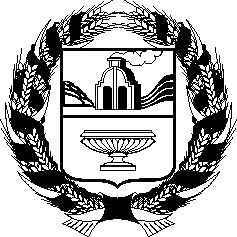 АЛТАЙСКОЕ КРАЕВОЕ ЗАКОНОДАТЕЛЬНОЕ СОБРАНИЕПОСТАНОВЛЕНИЕг. БарнаулРассмотрев проекты федеральных законов, поступившие из Государственной Думы Федерального Собрания Российской Федерации, в соответствии со статьей 26.4 Федерального закона «Об общих принципах организации законодательных (представительных) и исполнительных органов государственной власти субъектов Российской Федерации», статьей 73 Устава (Основного Закона) Алтайского края Алтайское краевое Законодательное Собрание ПОСТАНОВЛЯЕТ:1. Считать целесообразным принятие следующих проектов федеральных законов:№ 729916-7 «О внесении изменений в Кодекс Российской Федерации об административных правонарушениях» (об установлении административной ответственности за незаконный оборот кодеинсодержащих лекарственных препаратов);№ 745585-7 «О внесении изменений в статьи 3.5 и 13.37 Кодекса Российской Федерации об административных правонарушениях» (в части уточнения административной ответственности владельца новостного агрегатора);№ 755219-7 «О внесении изменения в статью 14.8 Кодекса Российской Федерации об административных правонарушениях» (в части установления ответственности управляющей торговым объектом компании и её должностных лиц за необеспечение соблюдения прав потребителей при осуществлении на таком объекте торговой деятельности);№ 759112-7 «О внесении изменения в статью 13.20 Кодекса Российской Федерации об административных правонарушениях» (в целях увеличения штрафных санкций за нарушение правил хранения, комплектования, учёта или использования архивных документов);№ 755207-7 «О внесении изменений в Федеральный закон «Об основах государственного регулирования торговой деятельности в Российской Федерации» (о введении регулирования по управлению торговыми комплексами (торговыми центрами) и организации в них деятельности);№ 755217-7 «О внесении изменений в Закон Российской Федерации «О защите прав потребителей» и статью 10 Федерального закона «О защите прав юридических лиц и индивидуальных предпринимателей при осуществлении государственного контроля (надзора) и муниципального контроля» (в части правомочий общественных объединений потребителей);№ 778269-7 «О внесении изменения в статью 52 Федерального закона «О защите конкуренции» (в части исполнения предписаний антимонопольного органа, выданных органам государственной власти (органам местного самоуправления);№ 761684-7 «О внесении изменения в статью 8 Федерального закона «О дополнительных гарантиях по социальной поддержке детей-сирот и детей, оставшихся без попечения родителей» (в части сокращения срока действия договора найма специализированного жилого помещения, предоставляемого детям-сиротам и детям, оставшимся без попечения родителей);№ 769142-7 «О внесении изменений в Федеральный закон «О специальной оценке условий труда» (в части установления дополнительного механизма контроля за передачей отчетов в Федеральную государственную информационную систему учета результатов проведения специальной оценки условий труда организацией, проводящей специальную оценку условий труда);№ 762602-7 «О внесении изменений в Земельный кодекс Российской Федерации и другие законодательные акты в части установления возможности размещения жилого дома, предназначенного для проживания членов крестьянского (фермерского) хозяйства на земельном участке сельскохозяйственного назначения, входящем в состав имущества крестьянского (фермерского) хозяйства»;№ 764700-7 «О внесении изменения в статью 27 Федерального закона «Об ответственном обращении с животными и о внесении изменений в отдельные законодательные акты Российской Федерации» (в части изменения срока вступления в силу отдельных положений);№ 781847-7 «О внесении изменений в Закон Российской Федерации «О недрах» в части совершенствования добычи попутных полезных ископаемых, не относящихся к углеводородному сырью, из подземных вод, попутных вод и вод, используемых для собственных производственных и технологических нужд, при разведке и добыче углеводородного сырья»;№ 785659-7 «О внесении изменений в Лесной кодекс Российской Федерации и отдельные законодательные акты Российской Федерации в части публикации информации о лесах»;№ 751723-7 «О внесении изменения в статью 48 части первой Налогового кодекса Российской Федерации» (в части изменения порядка взыскания задолженности по налогам и сборам с физических лиц);№ 761460-7 «О внесении изменения в статью 25.8 части первой Налогового кодекса Российской Федерации» (в части совершенствования налогообложения региональных инвестиционных проектов, направленных на добычу драгоценных металлов);№ 761631-7 «О внесении изменений в Федеральный закон «О применении контрольно-кассовой техники при осуществлении расчетов в Российской Федерации» (в части особенности применения контрольно-кассовой техники муниципальными учреждениями культуры)»;№ 782128-7 «О внесении изменения в статью 217 Налогового кодекса Российской Федерации» (в части освобождения от налога на доходы физических лиц доходов от продажи электроэнергии, произведенной на объектах микрогенерации);№ 748476-7 «О внесении изменений в статью 15 Федерального закона «О предупреждении распространения туберкулеза в Российской Федерации» (в части уточнения гарантий работникам, участвующим в оказании противотуберкулезной помощи).2. Считать нецелесообразным принятие проекта федерального закона № 758841-7 «О внесении изменений в Федеральный закон «Об официальном статистическом учете и системе государственной статистики в Российской Федерации» в части изменения подведомственности Федеральной службы государственной статистики».Председатель Алтайского краевогоЗаконодательного Собрания                                                             А.А. Романенко№Об отзывах Алтайского краевого Законодательного Собрания на проекты федеральных законов, поступившие из Государственной Думы Федерального Собрания Российской ФедерацииПроект